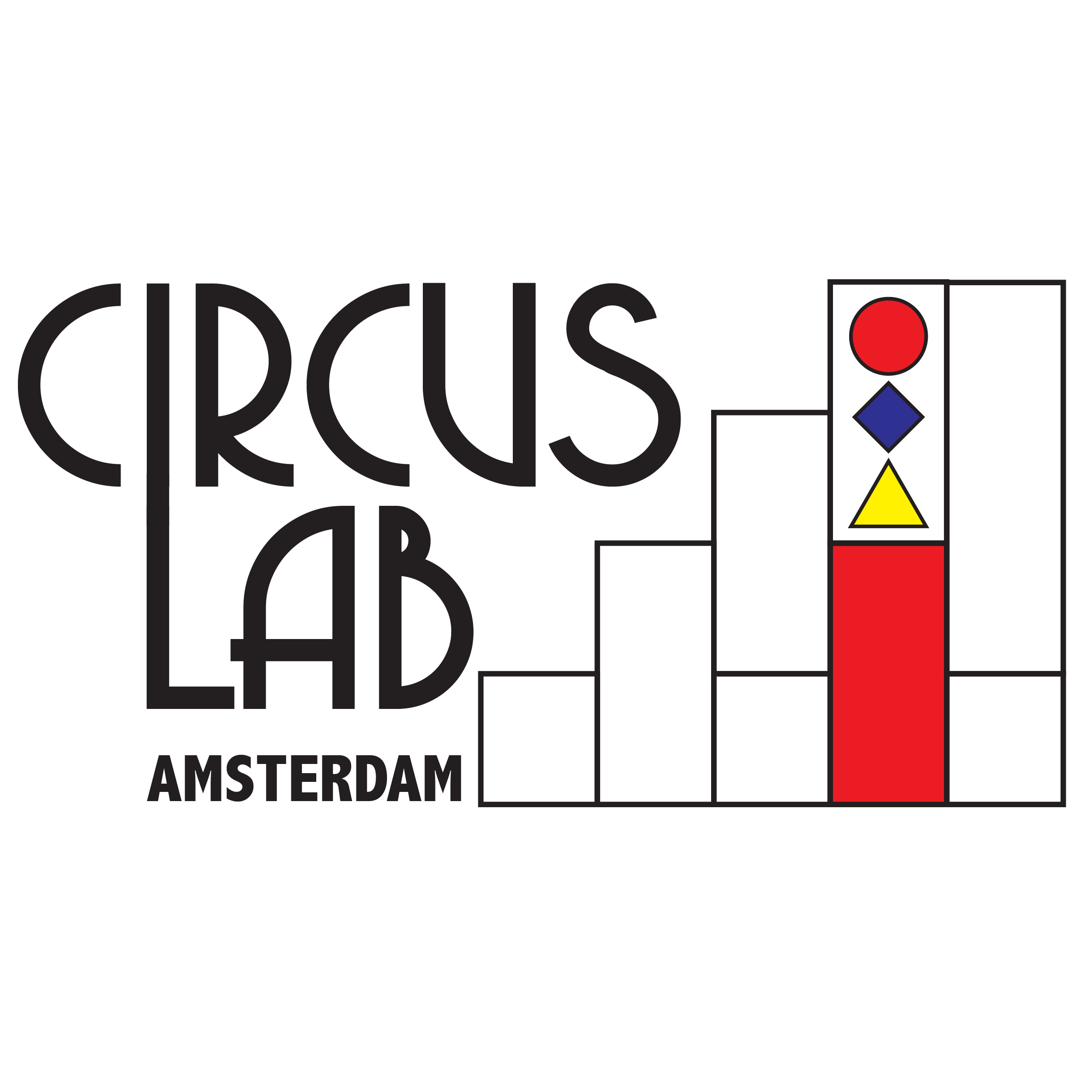 House rules for all users of the CLA studioRespect and use this studio as if it is your own!We use a number of rules:Use of alcohol is forbiddenNo smoking in the buildingDo not enter the room with outdoor shoesPut all materials back where they belong The windows must be closed on departureThe light must be off when you leaveEating and drinking is permitted only at the tables in the kitchenAfter using the studio, wipe or vacuum the studioAfter use, wash the cups and kitchen utensilsLeave the building quietly, without making too much noiseCleaning items can be found in the bottom cupboards in the kitchenVacuum cleaner, broom and dustpan and tin can be found behind the white curtain on the left.We hope that we can enjoy this great studio together.Thank you and have fun!Greetings on behalf of the CLA team